Barrières de sécuritéCette séquence est à construire localement. Pour cela, 2 possibilités sont à votre disposition : soit une formation locale (ou branche) existe et répond à ces objectifs. Dans ce cas, elle peut être utilisée à la place de ce module. si ce n’est pas le cas, nous vous recommandons de construire votre propre formation en suivant la suggestion ci-dessous.Ce document contient des suggestions de contenus et d’activités pédagogiques qui permettent d’atteindre les objectifs de ce module. Estimation de durée :1h00 à 1H30 en salle (incluant le débriefing de la visite + visite (30 minutes à 2h selon le site)).Recommandations de Modalités pédagogiques : Après une courte partie théorique, le module consiste à organiser une visite des lieux où se trouvent les principales barrières de sécurité du site.Modules pré-requis de la séquenceTCG.TCASTCT 4Préparation de la séquencePour que la partie sur site soit le plus efficace possible, il convient de préparer à l’avance ce module en sélectionnant les barrières de sécurité (en prenant soin de sélectionner des barrières de 4 types : prévention, contrôle, mitigation et évacuation) que devront aller observer les participants. Il ne s’agit pas seulement d’aller voir les barrières mais également d’interviewer les utilisateurs des installations à proximité pour voir s’ils connaissent l’existence de la (ou des) barrière(s), leur(s) fonction(s) et que faire en cas de défaillance.Suggestion de déroulement de la séquenceLégende des instructions pour l’animateur :Commentaires pour l’animateurEléments clé de contenuType d’activité« Question à poser » / énoncé de consigneObjectifs :A la fin de la séquence les participants :Ont identifié les principales barrières de sécurité du site sur lequel ils vont travailler.Comprennent qu’ils ont un rôle à jouer dans la préservation de ces barrières.Eléments CléSupport/activitésLes différents types de barrièresLes barrières spécifiques à leur site. Le responsable du module devra avoir préparé celui-ci en sachant déjà quelles sont les barrières qu’il va montrer, en prenant soin de montrer : une barrière de prévention, une barrière de contrôle, une barrière de mitigation,une barrière d’évacuation.Visite sur siteLes différents rôles et responsabilités dans le maintien de l’intégrité de ces barrièresPhase / TimingAnimateurSuggestion de contenu du module1. Accueil5’	5’Accueil et objectifsPrésentez les objectifs du module : Avant de commencer, qui peut nous rappeler de quoi on parle quand on parle de barrières ?Remerciez le volontaire et faites le lien avec les slides de présentation des barrières.Connaître les barrières du site et votre rôle par rapport à celles-ci.2.Les différents types de barrières15’	20’Présenter les slides sur les différents types de barrièresLeur but :Leur utilité :Des exemples :Les différents types :Joint dans le PDF : « RC - support formation FELUY_Barrières.pdf »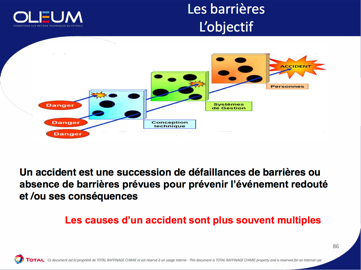 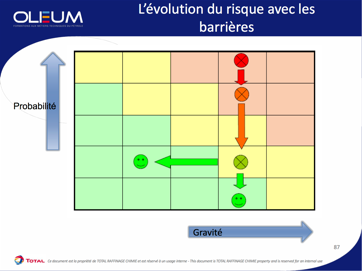 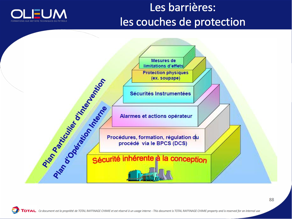 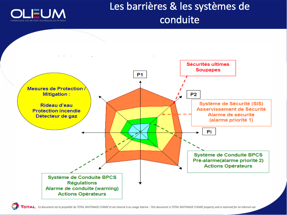 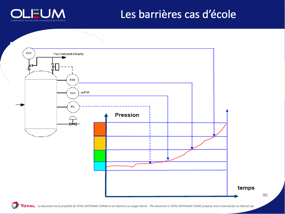 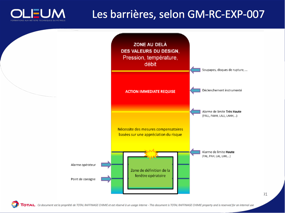 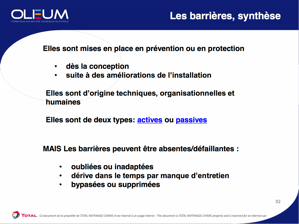 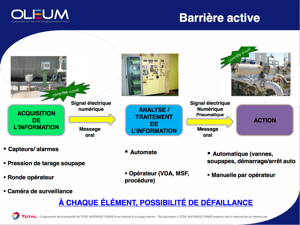 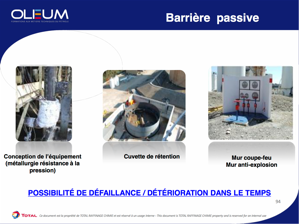 2.Les barrières du site pour la prévention des risques majeurs15’	35’Les barrières sur notre siteAu cours des visites du site que vous avez déjà eu l’occasion de réaliser, avez-vous identifié des zones que vous pensez concernées par le risque majeur dont nous parlons ?Si oui, avez-vous identifié des barrières du type de celles dont nous venons de parler ?Faire échanger les participants sur ce qu’ils ont remarqué au cours de leurs diverses visites sur site.3.Rôles et responsabilités15’	50’Votre rôle par rapport au maintien de l’intégrité des barrièresSur site, tout le monde a des responsabilités vis-à-vis de ces barrières, qui sont les suivantes :Et pour vous ?Faites échanger les participants sur leur rôle parmi ces 3 fonctions et la façon dont ils imaginent que cela va se traduire concrètement.En conclusion : Chacun a un rôle, et il est essentiel à tous les niveaux pour assurer l’intégrité des barrières de sécurité.AtelierVous pouvez réaliser un atelier, en prenant une barrière typique de sécurité de votre site et en faisant découvrir les rôles par chacun : l’un dit ce que doit faire un encadrant, l’autre un exploitant le troisième un mainteneur. Prendre, pour la même barrière, une situation normale puis une défaillance.Exemple : Les rôles par rapport aux détecteurs de gaz près d’une gare de raclage d’un pipeline, en situation normale, puis en cas de défaillance.Laisser quelques minutes (5) pour préparer puis organiser un tour de table.Situation normale :Encadrement : « GERER » •Mise en place d’indicateurs,•Contrôler et s’assurer du maintien des barrières•Donner les moyens pour la compétence du personnel, opérer en sécurité et maintenir les barrières Exploitant : « UTILISER » •Respecter les conditions opératoires (dans toutes les phases)•Relever les défaillances des barrières (importance de la tournée opérateur)•Vérification des barrières (mise à dispositions, tests...) Maintenance : « PREVENIR »•Identifier les risques de panne •Réalisation du plan de maintenance préventive/règlementaire•Mise en stock des pièces de rechanges critiques En cas de défaillance :Encadrement : « DECIDER » •Gestion de la situation d’urgence (s’il y a lieu)•Définir les mesures compensatoires Exploitant : « UTILISER » •Gérer la situation d’urgence (s’il y a lieu)•Faire intervenir les services supports pour remise en état des barrières•Mettre en place les mesures compensatoires Maintenance : « INTERVENIR »•Identifier les risques de panne •Réalisation du plan de maintenance préventive/règlementaire•Mise en stock des pièces de rechanges critiques4.Les barrières spécifiques au siteEntre 30 minutes et 2 heures (selon le site)Observation sur site + InterviewOrganisez une visite sur site pour leur présenter les équipements les plus sensibles et les différentes barrières associées afin de leur permettre de faire le lien avec leurs futures activités. Vérifiez qu’ils comprennent bien leur rôle une fois devant les équipements.Pendant la visite, organisez des rencontres avec des acteurs de la zone (si possible, un encadrant, un exploitant et un mainteneur) pour qu’ils expliquent leur rôle par rapport à la (ou aux) barrière(s).5. Synthèse de la visite.30 minutesUne fois de retour en salle, organisez une rapide synthèse et faites restituer par les participants ce qu’ils ont compris des barrières vues :- leur fonction- à quel type(s) de risque(s) elle permet de se protéger- que faire en cas de défaillance (et les rôles de chacun).Concluez sur : l’importance des barrières pour se prémunir des risques majeurs et remerciez.